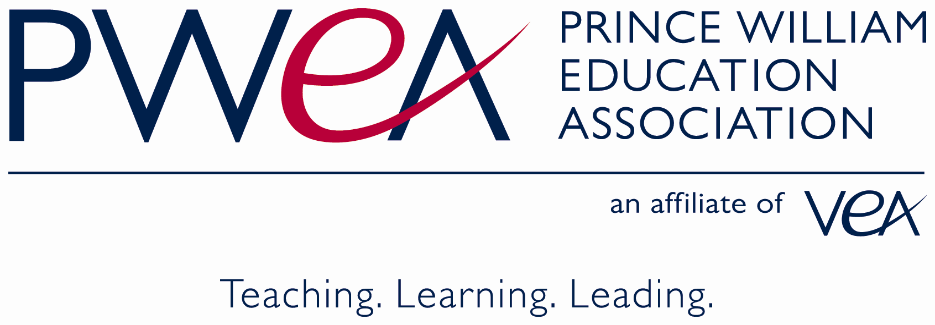 PRINCE WILLIAM EDUCATION ASSOCIATIONDELORIS C. HAMPTON FUTURE TEACHER SCHOLARSHIP$2,000.00 for Future EducatorsEligibility Criteria:Applicants must be a Prince William County Schools high school senior applying to a teacher preparation program at an accredited institution of higher learning.Selection Committee:A selection committee comprised of members of the Prince William Education Association reviews all scholarship applications on a competitive basis. Applications will be evaluated using the following criteria:Academic Record (unofficial school transcript)EssayExtra-curricular activitiesLetters of RecommendationThe decision of the committee is final.Deadline:  Must be received by the PWEA Office by 4:00 PM April 27, 2021.Complete application in full and return to:Prince William Education AssociationAttention: Scholarship Committee8510 Bucyrus CourtManassas, VA 20110Your application must be typed and submitted by 4:00 p.m., Tuesday, April 27, 2021. If April 27, 2021 is a snow day, applications are due the day school resumes. Application must include your high school transcript which MUST include 1st semester grades, essay, and two letters of recommendation. Attach additional sheets if needed. INCOMPLETE APPLICATIONS WILL NOT BE CONSIDERED. SCHOLARSHIP DISTRIBUTION IS CONTINGENT UPON PROOF OF ENROLLMENT AT AN ACCREDITED INSTITUTION AND ACCEPTANCE INTO A TEACHER PREPRATION PROGRAM.	You will be issued and required to complete a 1099 tax form if you are the recipient of this scholarship.PRINCE WILLIAM EDUCATION ASSOCIATIONDELORIS C. HAMPTON FUTURE TEACHER SCHOLARSHIPPlease type – Attach additional sheet(s) as needed				Application Check ListTyped, completed applicationTranscript (unofficial)Typed essayRecommendation letter 1Recommendation letter 2Applicant’s contact information & signatureParent/Guardian’s contact information & signaturePart I – Applicant Contact Information & SignatureName: Street address: City, State, and Zip code: Phone No.: Email: High School: Applicant’s Signature: _________________________________Part II – Parent/Guardian Contact Information & SignatureName: Phone No.: Email: Parent/Guardian’s Signature: ____________________________PRINCE WILLIAM EDUCATION ASSOCIATIONDELORIS C. HAMPTON FUTURE TEACHER SCHOLARSHIPPart III — Applicant School and Extracurricular Information Please type or attach a resumé List all school extracurricular activities (clubs, music, publications, arts, sports, etc.)9th grade:10th grade:11th grade:12th grade:List all academic honors (honor roll, honor societies, academic letters, etc.)9th grade:10th grade:11th grade:12th grade:List all non-school activities (community, volunteer, employment, etc.)9th grade:10th grade:11th grade:12th grade:Part IV — Essay Please type or attach additional typed sheet(s) as needed	Please type or attach an essay (no more than 500 words) which addresses each of the following questions:Describe the person or experience that has had the greatest inspiration/influence on your decision to become an educator.Part V — Letters of RecommendationAll letters of recommendation must be from non-relatives. One letter must be from a teacher. The second letter may be from an additional teacher, a counselor, or a non-relative adult outside of the school.Names of persons furnishing letters of recommendation:Letter 1: Letter 1 person’s relationship to you (teacher, counselor): Letter 2: Letter 2 person’s relationship to you: 